ПроектАДМИНИСТРАЦИЯВОЛЬСКОГО МУНИЦИПАЛЬНОГО РАЙОНА
 САРАТОВСКОЙ ОБЛАСТИПОСТАНОВЛЕНИЕОт____________ № _______  О ведении в действие расписания выезда подразделений Вольского местного пожарно-спасательного гарнизона для тушения пожаров и проведения аварийно-спасательных работ на территории Вольского муниципального района.	В соответствии с Федеральным законом от 06.10.2013 года № 131-ФЗ «Об общих принципах организации местного самоуправления в Российской Федерации», Федеральным законом от 21.12.1994 г. №69-ФЗ «О пожарной безопасности», Федеральным законом от 23.06.2016 г №182-ФЗ «Об основах системы профилактики правонарушений в Российской Федерации», приказа МЧС России от 25.10.2017 года №467 «Об утверждении Положения о пожарно-спасательных гарнизонах»  и на основании ст. 29,ст.35,ст.50 Устава Вольского муниципального района Саратовской области,  ПОСТАНОВЛЯЮ:1.Ввести в действие с «___» _______ 20___ года «Расписание выезда подразделений Вольского местного пожарно-спасательного гарнизона для тушения пожаров и проведения аварийно-спасательных работ на территории Вольского муниципального района».	2. Рекомендовать заместителю начальника-начальнику 26-ПСЧ 10 ПСО ФПС ГПС ГУ МЧС России по Саратовской области (по согласованию) направить копию «Расписание выездов подразделений Вольского местного пожарно-спасательного гарнизона для тушения пожаров и проведения аварийно-спасательных работ на территории Вольского муниципального района» в организации, привлекаемые для тушения пожаров и проведения аварийно-спасательных работ.3. Рекомендовать руководителям организации (по согласованию), привлекаемых к тушению пожаров и проведению аварийно-спасательных работ изучить «Расписание выездов подразделений Вольского местного пожарно-спасательного гарнизона для тушения пожаров и проведения аварийно-спасательных работ на территории Вольского муниципального района» и руководствоваться в повседневной деятельности.4.Настоящее постановление вступает в силу со дня его официального опубликования.5.Контроль за исполнением настоящего постановления возложить на заместителя главы администрации Вольского муниципального района по жизнеобеспечению и градостроительной деятельности.Глава Вольскогомуниципального района                                                                        А.Е Татаринов					                   Проект внесен:                                                                                                   НачальникМУ «Управление по делам ГО и ЧС                                                              МУ «Управление по делам ГО и ЧСВольского муниципального района»                                                              Вольского муниципального района»                                                                                                                                                                   С.В.Митюков«____» ______________ 20__ г.                                                                               «____»_______________ 20__ гСогласовано:Кузнецов  М.А.Сазанова О.Н.Меремьянина Л.ВРасчет расылки1 экз. – заместителю главы администрации Вольского муниципального района по жизнеобеспечению и градостроительной деятельности2 экз. – МУ «Управление по делам ГО и ЧС Вольского муниципального района».1 экз.- 26-ПСЧ 10 ПСО ФПС ГПС ГУ МЧС России по Саратовской области 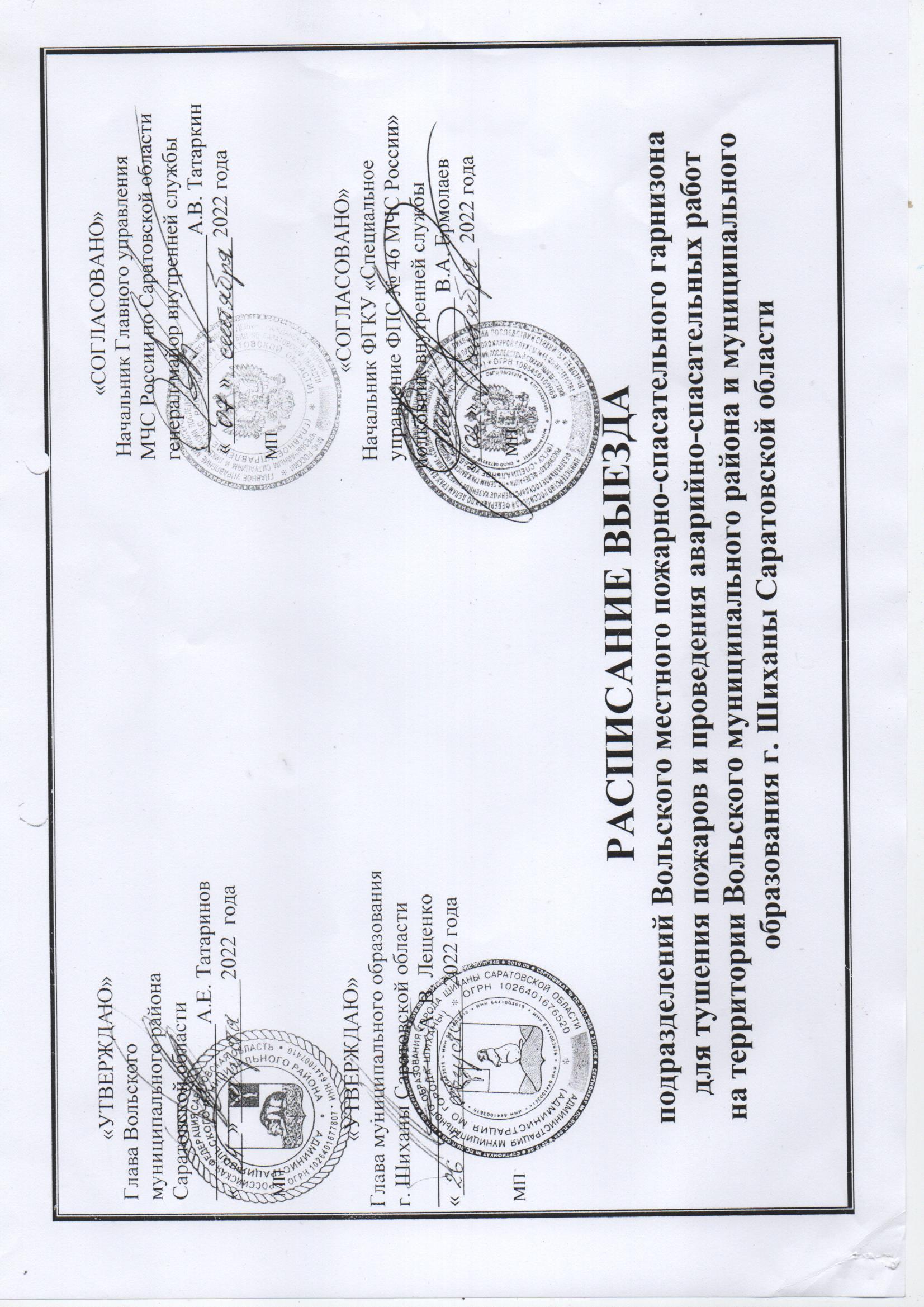 